HOMEWORK :Popiš, co dělají lidé na obrázku. Napiš věty do sešitu English .NAFOŤ a ODEŠLI DNES do 16:00. Použij tato slovesa: PLAY – READ – LISTEN TO – BUILD A SANDCASTLE – BARBECUE – EAT-TAKE OUT THE RECYCLING – EAT – SWIM 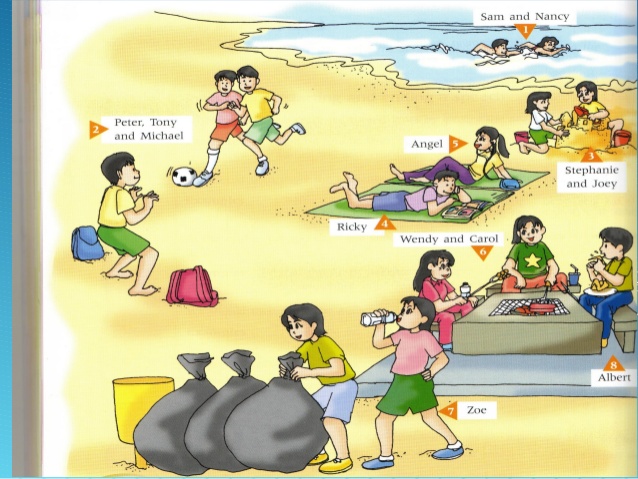 